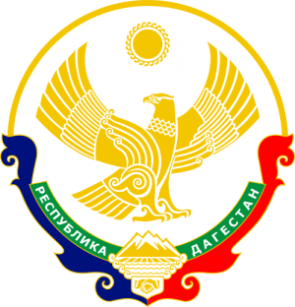 МИНИСТЕРСТВО ОБРАЗОВАНИЯ И НАУКИ РЕСПУБЛИКИ ДАГЕСТАНМКОУ «Чанкурбенская сош»Россия, Республика Дагестан, 368207 Буйнакский район сел. Чанкурбе, chancurbe_school@mail.ru           № 1                                                      «1» октябрь   2020годОтчет о проведении  школьного  этапа  Всероссийских спортивных соревнований школьников     «Президентские состязания» МКОУ  Чанкурбенская СОШ  2020/21уч.годОтветственный за проведение Президентских состязаний, Алиев И.М  тел 8928-978-64-73И.О.  директор  школы     ____________ / Тагаева Н.Р.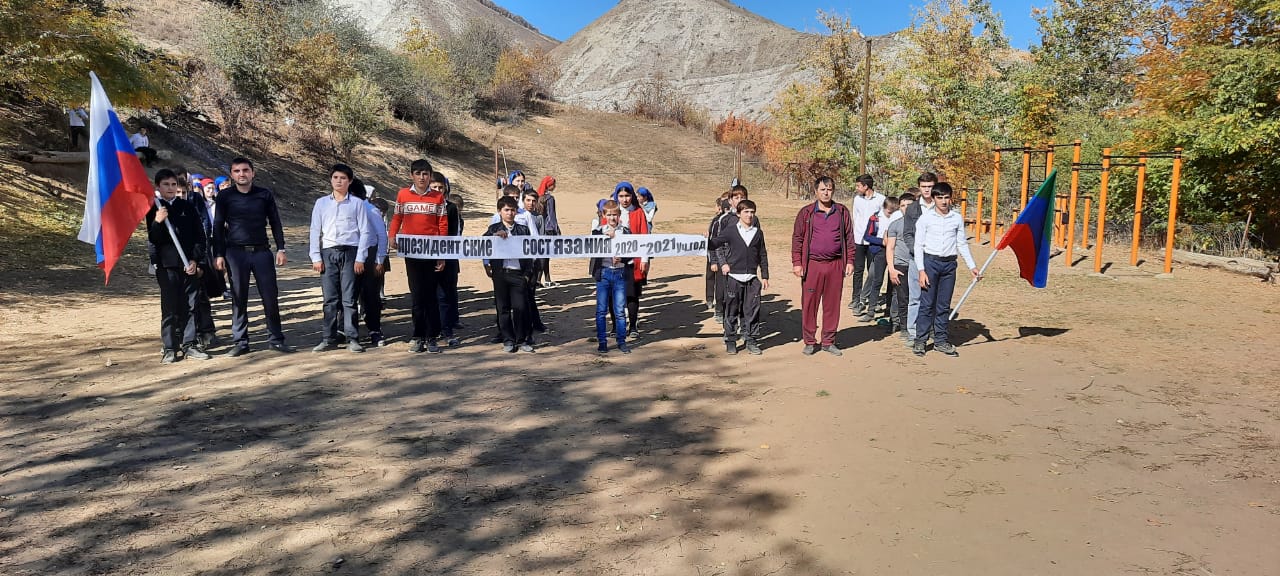 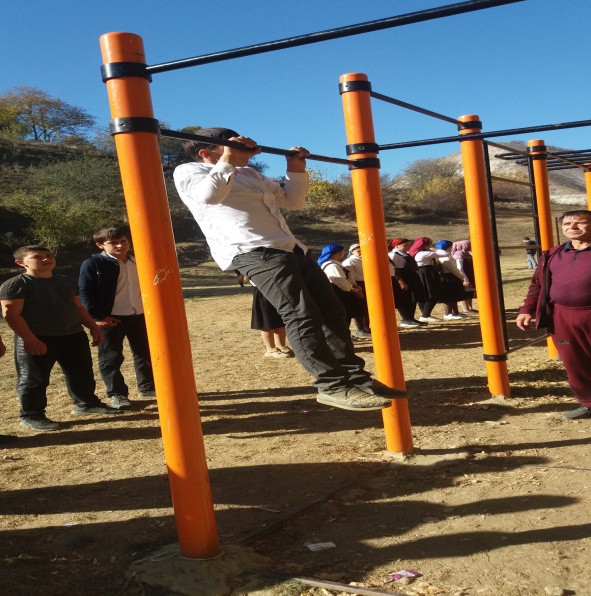 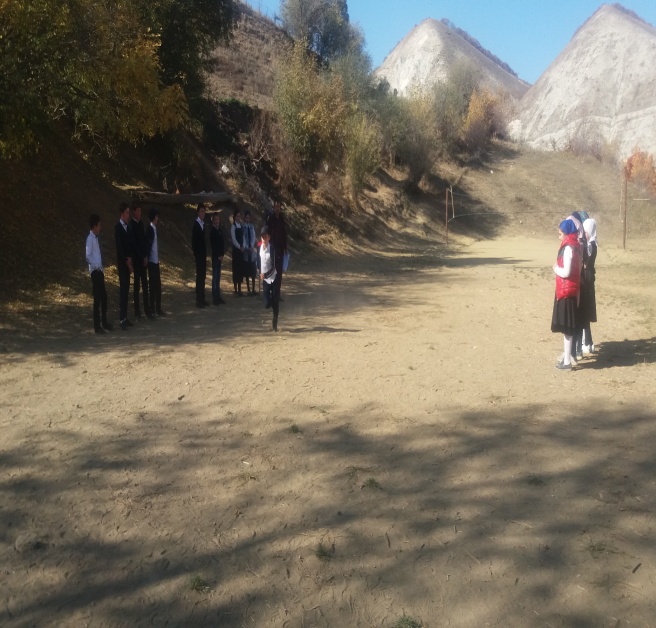 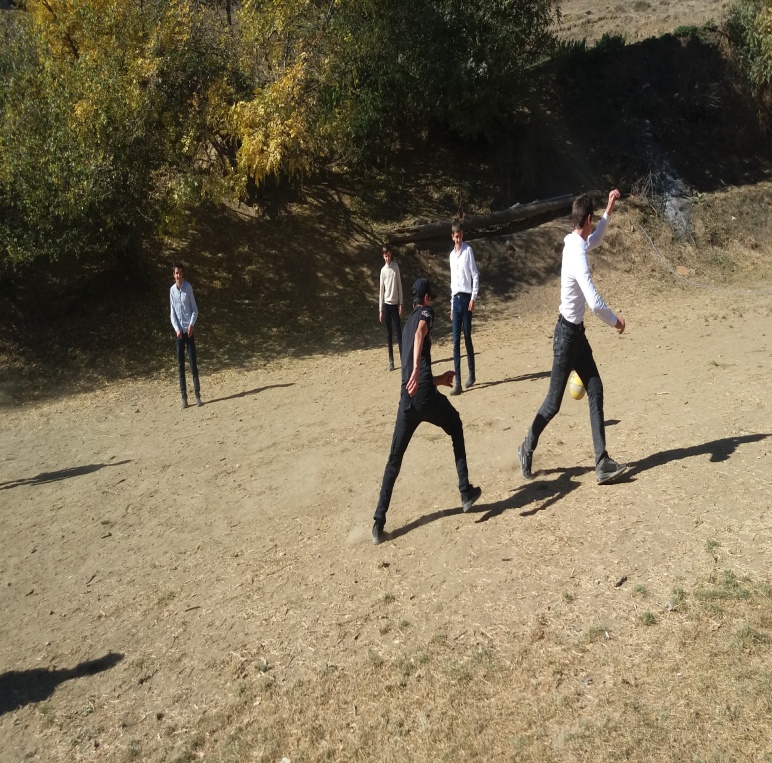 Количество классов  в общеобразовательном учрежденииКоличество классов  в общеобразовательном учрежденииКоличество классов  в общеобразовательном учрежденииКоличество обучающихся в общеобразовательном учреждении.Количество обучающихся в общеобразовательном учреждении.Количество обучающихся в общеобразовательном учреждении.Основные виды соревнований и  конкурсов, включённых в программу школьного этапа Президентских состязанийСроки  проведения школьного этапа Президентских                состязаний Мероприятияпроводились при             поддержке(государственные                 и муниципальные организации, спонсоры и т.д.)Освещение в СМИ и на сайте школыВсего Приняло участие в школьном этапе Президентских состязаний Всего Приняло участие в школьном этапе Президентских состязаний Основные виды соревнований и  конкурсов, включённых в программу школьного этапа Президентских состязанийСроки  проведения школьного этапа Президентских                состязаний Мероприятияпроводились при             поддержке(государственные                 и муниципальные организации, спонсоры и т.д.)Освещение в СМИ и на сайте школы1 класс3-1 класс35- Веселые старты:Прыжки в длину с местаПодъем туловища из положения «лежа на спине» подтягивание мальчикиОтжимание девочкиНаклон вперед из положение«сидя»;Мини-футболБег-30м.60м,100м, 1000мОктябрь-февральадминистрацияшколы.2 класс3-2 класс50- Веселые старты:Прыжки в длину с местаПодъем туловища из положения «лежа на спине» подтягивание мальчикиОтжимание девочкиНаклон вперед из положение«сидя»;Мини-футболБег-30м.60м,100м, 1000мОктябрь-февральадминистрацияшколы.3 класс3-3 класс39- Веселые старты:Прыжки в длину с местаПодъем туловища из положения «лежа на спине» подтягивание мальчикиОтжимание девочкиНаклон вперед из положение«сидя»;Мини-футболБег-30м.60м,100м, 1000мОктябрь-февральадминистрацияшколы.4 класс3-4 класс37- Веселые старты:Прыжки в длину с местаПодъем туловища из положения «лежа на спине» подтягивание мальчикиОтжимание девочкиНаклон вперед из положение«сидя»;Мини-футболБег-30м.60м,100м, 1000мОктябрь-февральадминистрацияшколы.5 класс225 класс3434 Веселые старты:Прыжки в длину с местаПодъем туловища из положения «лежа на спине» подтягивание мальчикиОтжимание девочкиНаклон вперед из положение«сидя»;Мини-футболБег-30м.60м,100м, 1000мОктябрь-февральадминистрацияшколы.6 класс336 класс4646 Веселые старты:Прыжки в длину с местаПодъем туловища из положения «лежа на спине» подтягивание мальчикиОтжимание девочкиНаклон вперед из положение«сидя»;Мини-футболБег-30м.60м,100м, 1000мОктябрь-февральадминистрацияшколы.7 класс227 класс3838 Веселые старты:Прыжки в длину с местаПодъем туловища из положения «лежа на спине» подтягивание мальчикиОтжимание девочкиНаклон вперед из положение«сидя»;Мини-футболБег-30м.60м,100м, 1000мОктябрь-февральадминистрацияшколы.8 класс228 класс3535 Веселые старты:Прыжки в длину с местаПодъем туловища из положения «лежа на спине» подтягивание мальчикиОтжимание девочкиНаклон вперед из положение«сидя»;Мини-футболБег-30м.60м,100м, 1000мОктябрь-февральадминистрацияшколы.9 класс229 класс2626 Веселые старты:Прыжки в длину с местаПодъем туловища из положения «лежа на спине» подтягивание мальчикиОтжимание девочкиНаклон вперед из положение«сидя»;Мини-футболБег-30м.60м,100м, 1000мОктябрь-февральадминистрацияшколы.10 класс1110 класс55 Веселые старты:Прыжки в длину с местаПодъем туловища из положения «лежа на спине» подтягивание мальчикиОтжимание девочкиНаклон вперед из положение«сидя»;Мини-футболБег-30м.60м,100м, 1000мОктябрь-февральадминистрацияшколы.Итого2412345184